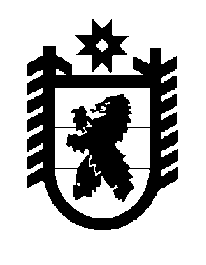 Российская Федерация Республика Карелия    ПРАВИТЕЛЬСТВО РЕСПУБЛИКИ КАРЕЛИЯРАСПОРЯЖЕНИЕот 9 июня 2016 года № 418р-Пг. Петрозаводск Одобрить Протокол об осуществлении взаимодействия при получении информации о наличии в единой государственной автоматизированной информационной системе учета объема производства и оборота этилового спирта, алкогольной и спиртосодержащей продукции признаков нарушений требований к розничной продаже алкогольной продукции к Соглашению об информационном взаимодействии между Правительством Республики Карелия и Межрегиональным управлением Федеральной службы по регулированию алкогольного рынка по Северо-Западному федеральному округу от 9 ноября 2011 года (далее – Протокол) и поручить подписать его Председателю Государственного контрольного комитета Республики Карелия Галкину Виталию Анатольевичу.           ГлаваРеспублики  Карелия                                                              А.П. Худилайнен